WITAM   SERDECZNIE  I  ZAPRASZAM  DO  ZABAWY  Z  DZIEĆMI


Tematem dzisiejszego dnia(13  kwiecień 2021) jest:  JOGURT  - ZDROWY PRODUKT
Posyłam propozycje zadań  dla dzieci do wyboru
SYLABOWA SZTAFETA  –  zabawa słuchowa. Dziecko rozpoczynające zabawę ma w ręku dowolną małą maskotkę. Podaje ją Rodzicowi  i mówi nazwę zwierzęcia hodowlanego, np. kura. Rodzic odbiera gadżet, wyodrębnia ostatnią sylabę i wymyśla inne słowo – dowolne, które zaczyna się właśnie taką sylabą, np. raki, oddaje maskotkę dziecku. Zabawa toczy się dalej.ku – ra   /   ra – ki    /   ki – no   /  no – ra   /   ra – kie – ta    /   ta – ma     /  ma- ta / …….PRODUKTY Z MLEKA – działanie dzieci. Dziecko wycina z gazetek reklamowych z super-marketów zdjęcia produktów pochodzenia mlecznego, grupuje produkty tego samego rodzaju, np. sery, śmietany, jogurty, masła, i naklejają na karton tworząc mleczną mapę    MASŁO        SER   ŻÓŁTY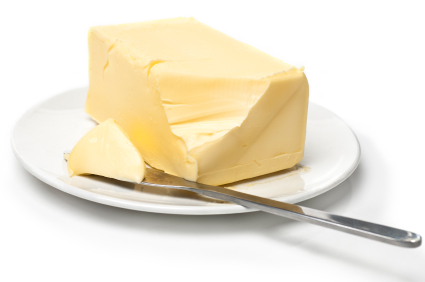 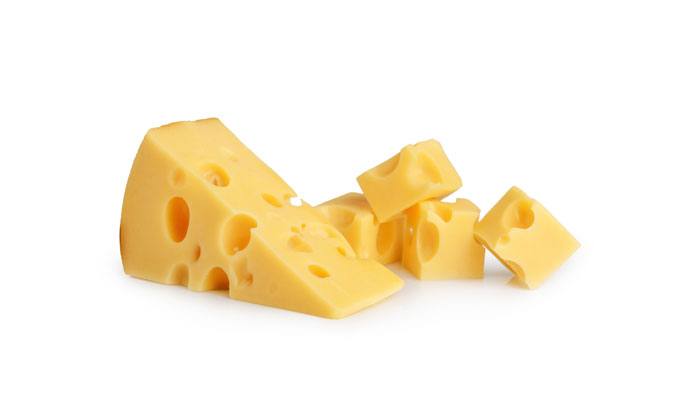        JOGURT  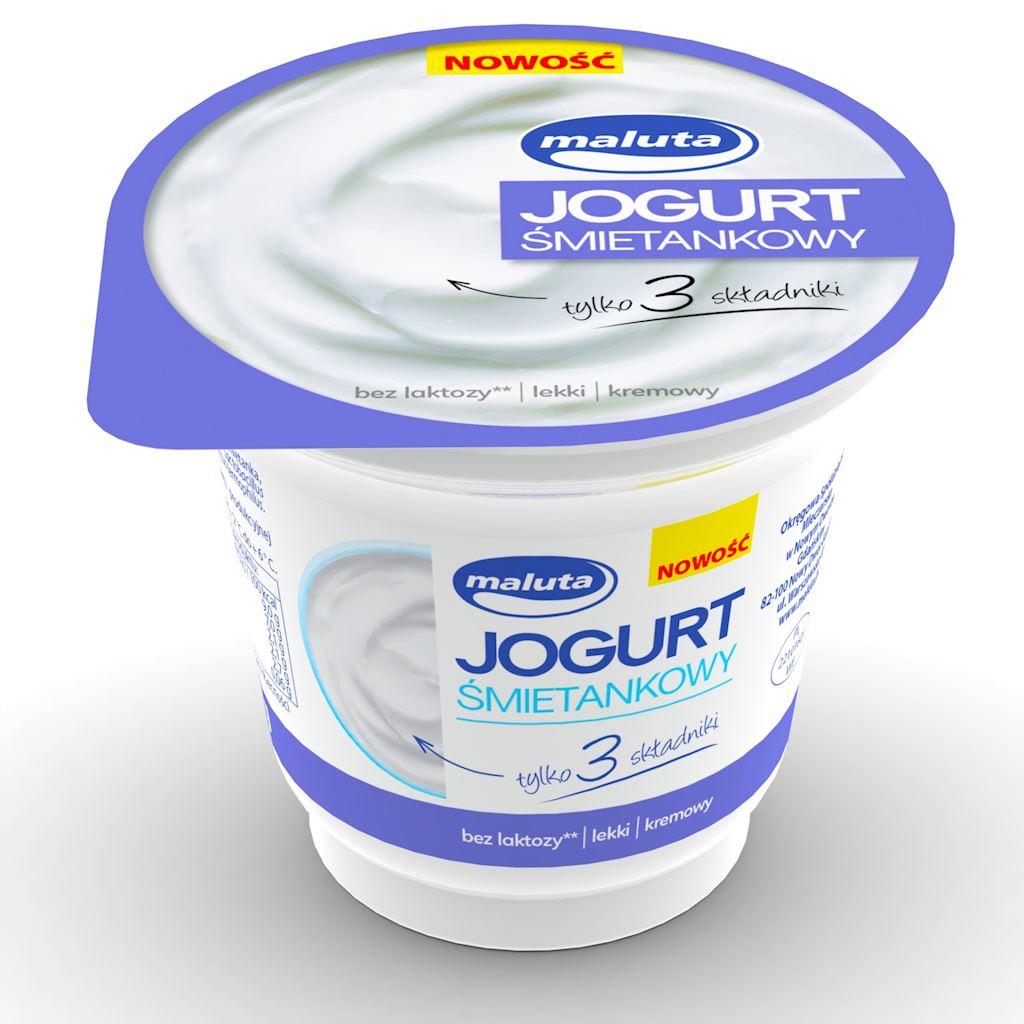                ŚMIETANA 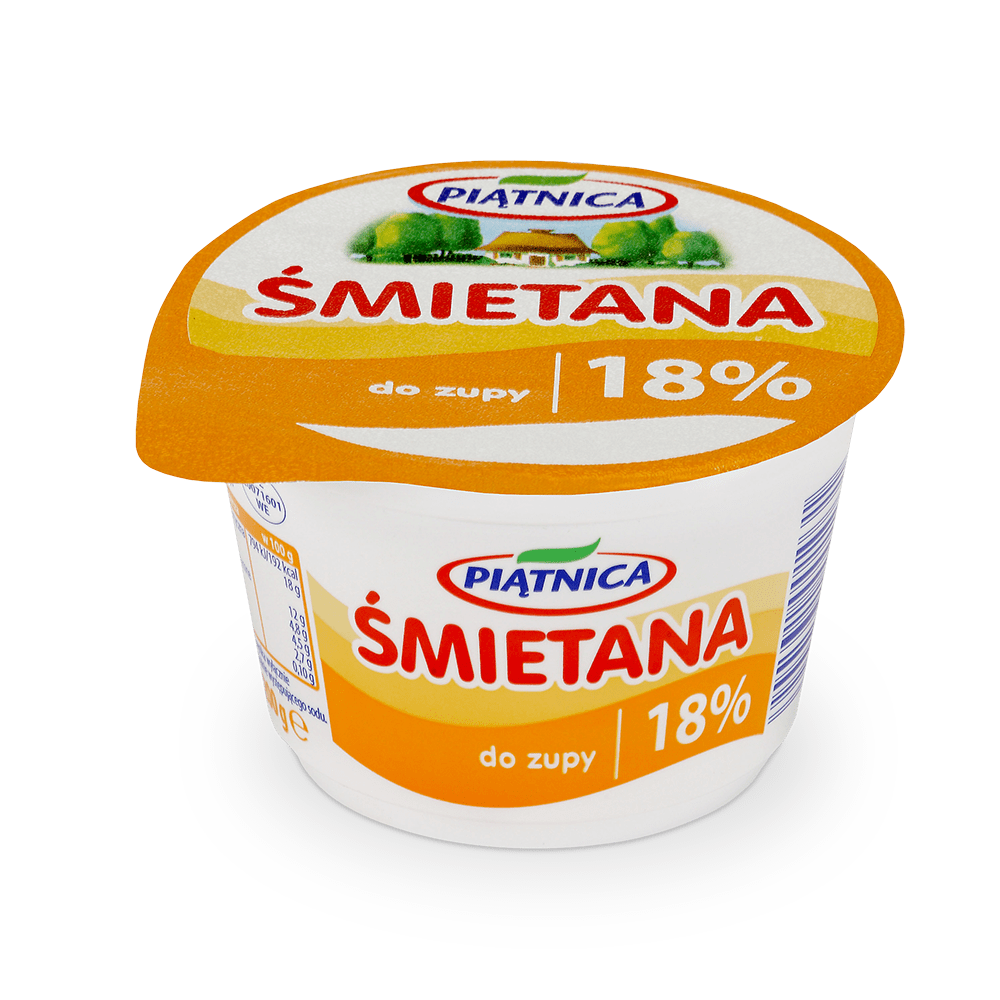 
SER BIAŁY – TWARÓG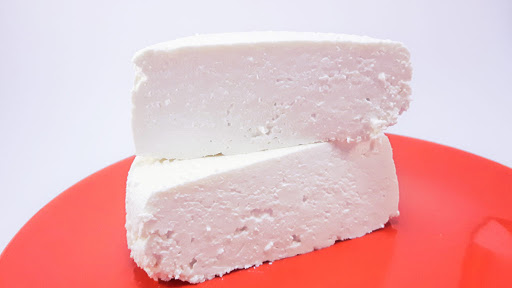 PRODUKTY MLECZNE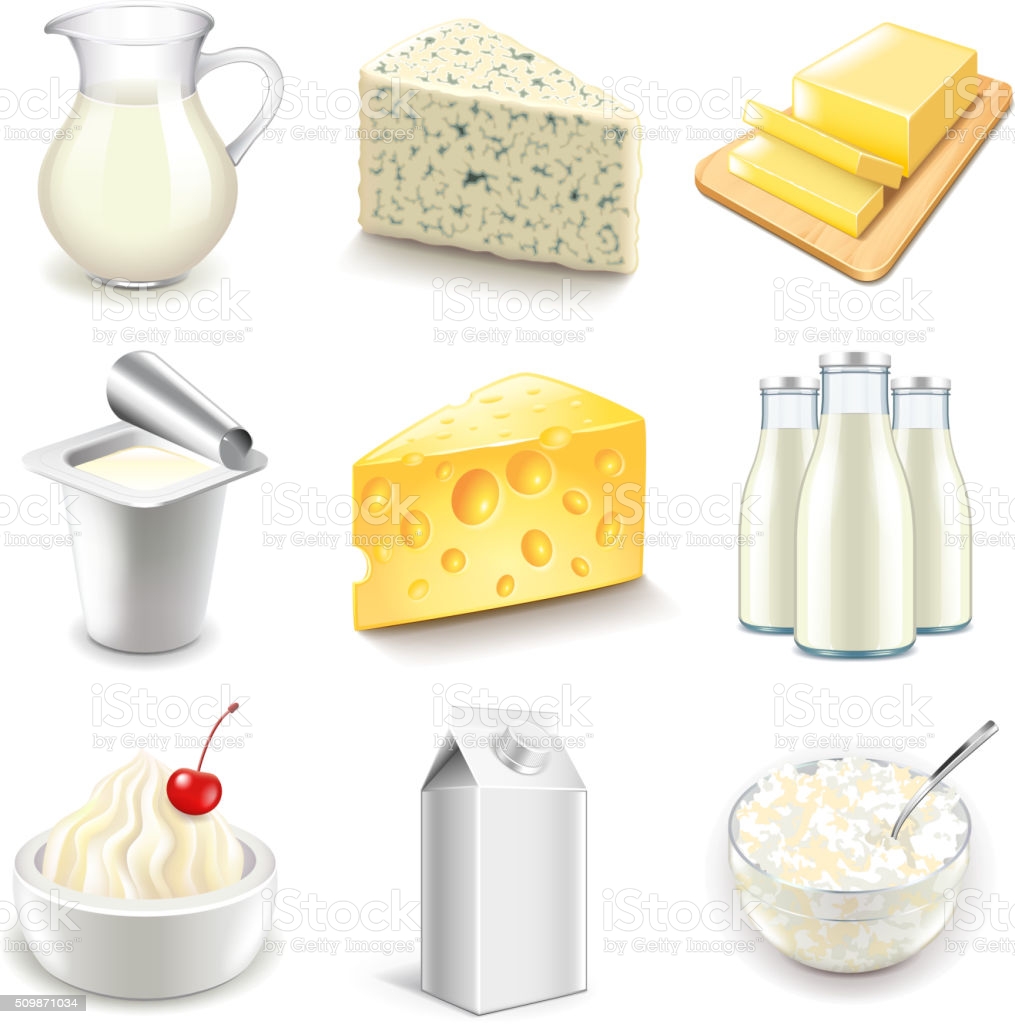 ŁAPIEMY J– zabawa słuchowa z elementem ruchu. elementem ruchu. Dziecko siedzi w  skupieniu Rodzic wypowiada słowa z głoską j (na początku, w środku, na końcu) i bez tej głoski. Gdy dziecko usłyszy słowa z głoską j, klaszcze w dłonie, woła Mam! i podnosi rękę do góry.  (Słowo z j powinno pojawiać się co trzeci, czwarty raz). „Mleczne gwiazdy” – zabawa językowa. Dziecko  ma  przed sobą litery z Alfabetu. Rodzic deklamuje zagadki. Dziecko układa rozwiązania z liter alfabetu. 
Jest bardzo łakoma,
 Nawet miotłę zje,
 ma rogi i bródkę, 
I wciąż mówi: – Mee... (koza)  
Kiedy się w oborze 
Do syta nie naje, 
Wtedy głośno ryczy 
i mleka nie daje. (krowa)KROWY NA WESOŁO!
https://www.youtube.com/watch?v=LvZ2aCzxK1I
Z jej runa powstają 
Sweterki wełniane, 
A swojego męża 
Nazywa baranem. (owca)Dziecko porównują zwierzęta, wyodrębniając istotne różnice i podobieństwa pomiędzy nimi. Dochodzą do wniosku, że mleko mamy od krowy, ale też kozy

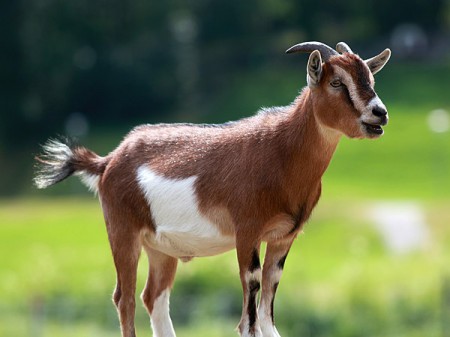 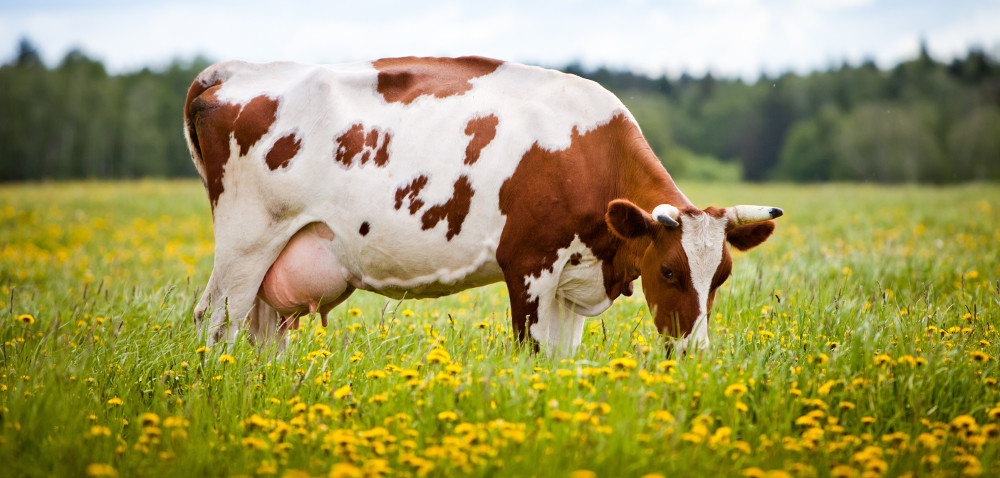 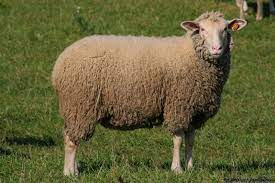  J JAK JOGURT - WPROWADZENIE LITERY  j J- wprowadza wyraz podstawowy jogurtJOGURTjogurtProszę  przeprowadzić analizę tego wyrazu: podział
 na sylaby     JO – GURTgłoski        J – O – G – U – R - T   
 Demonstruje małą i wielką literę drukowaną j, J, 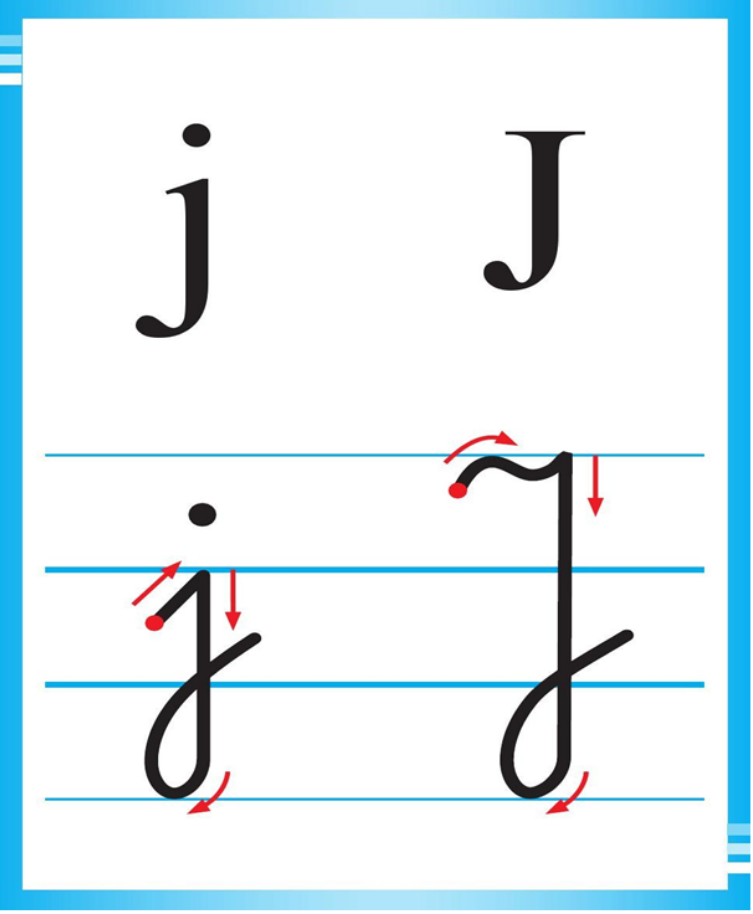 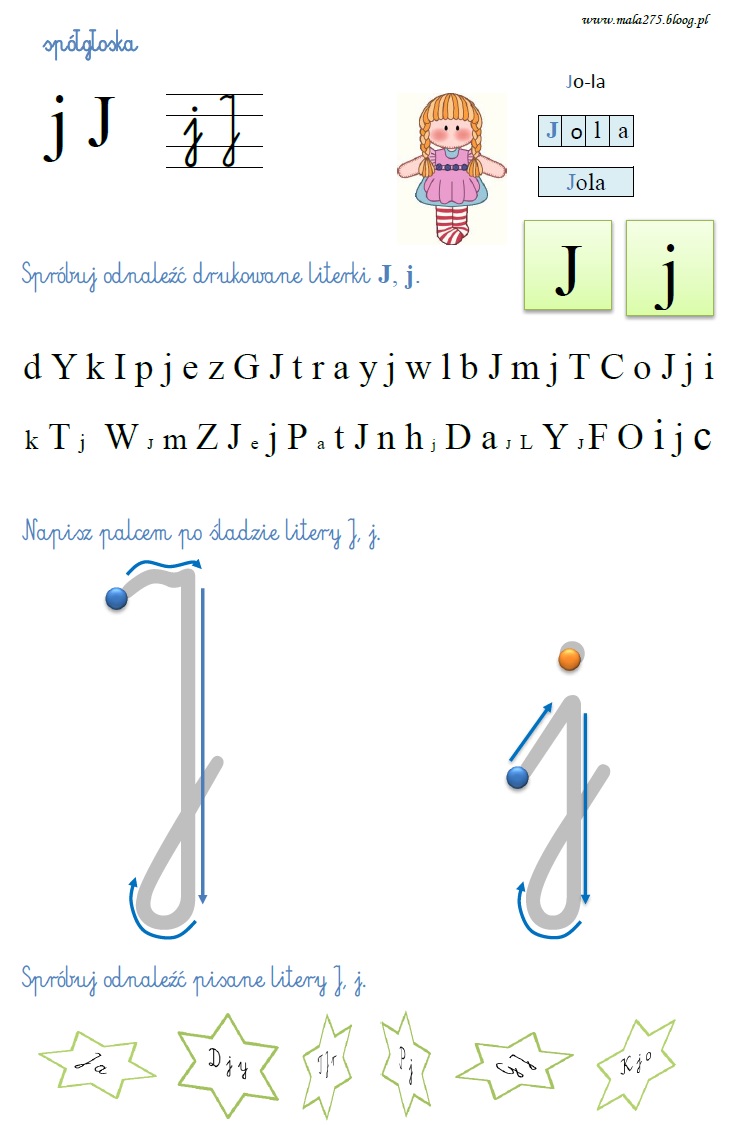 Dzieci omawiają kształt małej litery, zwracając uwagę na wyróżniające ją cechy. Układają z liter wyraz jogurty i nakleją go na kartonie pod grupą jogurtów. Dziecko rozwiązuje rebusy obrazkowe, np.;

         w nazwie kran zamień 
                                                                      n= j 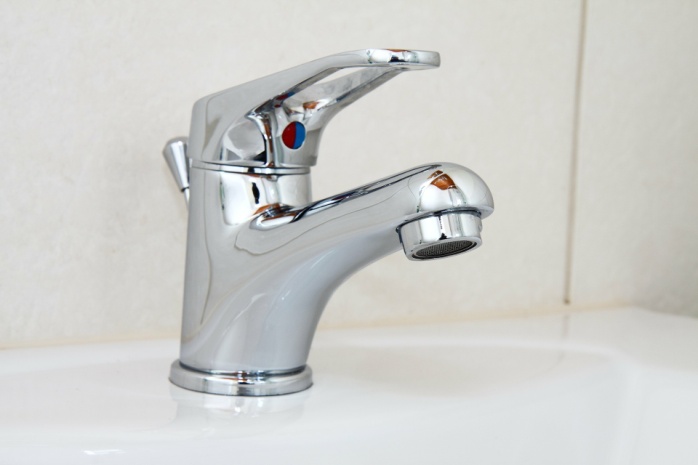        w nazwie futro zamień  fu=ju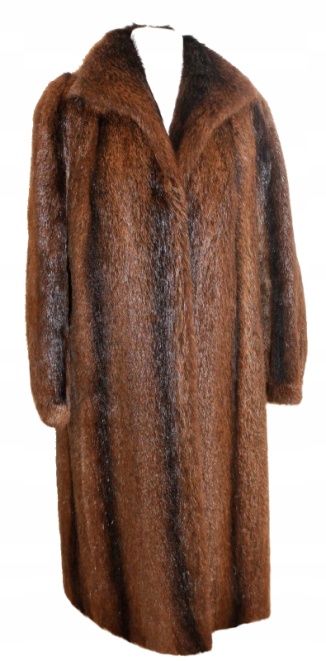   

                                                  w nazwie domy zamień   do = je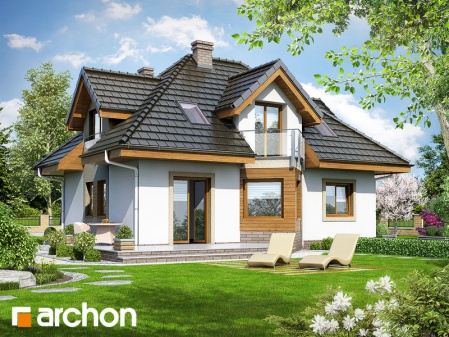 ŚNIADANIE JULKA I JAGODY - rodzice czytają dziecku krótki tekst:Rodzice Julka i Jagody hodują krowy i kury. Kury znoszą jajka, a krowy dają pyszne, zdrowe mleko. Julek i Jagoda jedzą śniadanie. Mama przygotowała Julkowi jajka. Mówi, że zniosła je jego ulubiona kura Jarzębatka. Siostra Julka ma jogurt. Bardzo lubi jogurty, a szczególnie te,  które mają smak jagodowy. Jajka i przetwory mleczne są zdrowe. A Julek mówi, że są smakowite. 

Rozmowa na temat opowiadania.
– Jakie zwierzęta hodują rodzice Julka i Jagody?
– Kto znosi jajka?
– Skąd bierze się mleko?
– Co mama przygotowała Julkowi na śniadanie?
– Jaka kura zniosła jajko?
 – Co na śniadanie je Julka?
– Jakie jogurty najbardziej lubi Jagoda?
– Co o jajkach i przetworach mlecznych mówi Julek?2. Wyszukiwanie na ilustracji przedmiotów, których nazwy zawierają głoskę „j”. Dzieck ogląda ilustrację i wymienia nazwy zawierające głoskę j: jogurt jagodowy, jajka, Julek,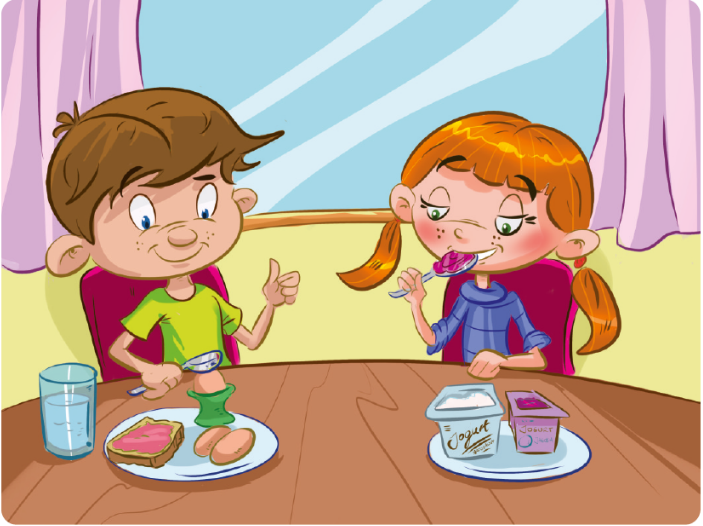 Wyeksponowanie wyrazu podstawowego – „jajko” oraz obrazka przedstawiającego jajko. Rozwiązanie zagadki:

Ma skorupkę, tak jak orzech, 
ale bardzo, bardzo cienką,
na śniadanie zjeść je możesz,
raz na twardo, raz na miękko. (jajko)

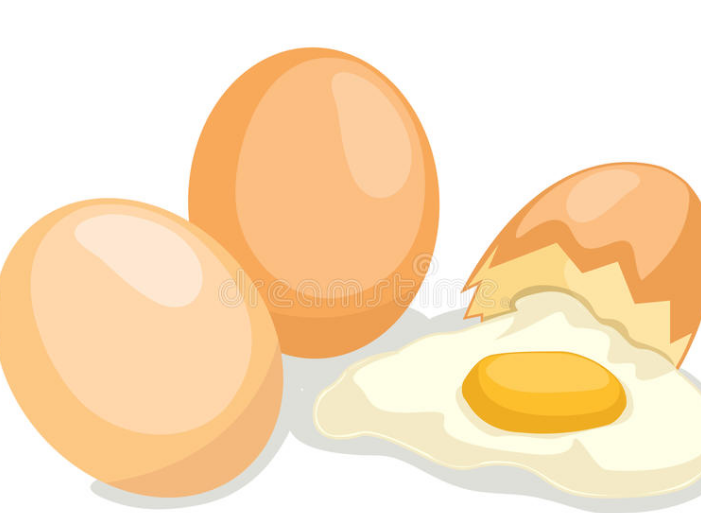 

8.  JAJKO – zapoznanie z wierszem J. Brzechwy:
 
https://youtu.be/6CVUo3PTa5o

Było sobie raz jajko mądrzejsze od kury. 
Kura wyłazi ze skóry,
Prosi, błaga, namawia: „Bądź głupsze!”
Lecz co można poradzić, kiedy ktoś się uprze?
Kura martwi się bardzo i nad jajkiem gdacze,A ono powiada, że jest kacze.
Kura prosi serdecznie i szczerze:
„Nie trzęś się, bo będziesz nieświeże.
”A ono właśnie się trzęsie
I mówi, że jest gęsie.
Kura do niego zwraca się z nauką,
Że jajka łatwo się tłuką,
A ono powiada, że to bajka,
Bo w wapnie trzyma się jajka.
Kura czule namawia: „Chodź, to cię wysiedzę.”
A ono ucieka za miedzę,
Kładzie się na grządkę pustą
I oświadcza, że będzie kapustą.
Kura powiada: „Nie chodź na ulicę,
Bo zrobią z ciebie jajecznicę”.
A jajko na to najbezczelniej:
„Na ulicy nie ma patelni”.
Kura mówi: „Ostrożnie! To gorąca woda!”
A jajko na to: „Zimna woda! Szkoda!”
Wskoczyło do ukropu z miną bardzo hardą
I ugotowało się na twardo.

Po przeczytaniu wiersza lub po wysłuchaniu  rodzic omawia z dzieckiem jego treść, tłumacząc, że jajko było przekorne, podkreśla humorystyczny charakter utworu
Przykładowe pytania: Co robiło jajko?Kto zwracał uwagę jajku?Dlaczego kura martwiła się o jajko?O co prosiła kura? Czy jajko słuchało kury? Co się stało z jajkiem? Czy kura miała rację?
9. PRACA Z KARTA PRACY 3 STR. 42–43 –prezentacja litery wielkiej i małej, wskazywanie miejsca głoski j w wyrazach, układanie wyrazów z sylab, ćwiczenia w czytaniu, kreślenie linii w labiryncie, odszukiwanie liter j, J wśród innych

10. ĆWICZENIA W CZYTANIU TEKSTU.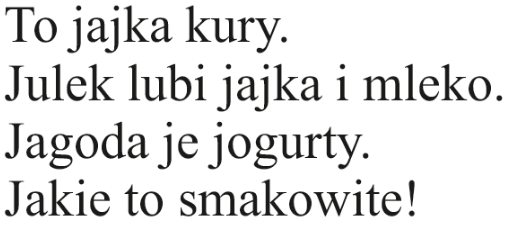 CO MAMY Z JAJKA? CO MOŻEMY Z NICH ZROBIĆ? – rozmowa
 Dziecko szuka odpowiedzi na pytanie:co mamy z jajka?       -  z jajek wylęgają się :kury, koguty, kaczki i wszystkie ptaki. Co możemy zrobić z jajek?     -   jajecznica, jajo sadzone, omlet, ciasta itp.
ZAKUPY – zabawa słuchowa z elementem liczenia. Dziecko ma cyfry 1–8. Rodzic ma kubek po jogurcie i klocki lub kasztany/żołędzie. Rozpoczyna zabawę, recytując: 

Zosia w sklepie była, jogurt kupiła, tyle złotych zapłaciła i wrzuca Rodzic  kilka kasztanów do kubka tak, by wpadając, wydały dźwięk. Dziecko liczy dźwięki i podnosi  kartonik z cyfrą odpowiadającą liczbie wrzuconych liczmanów.  PRACA Z CZYTANIE I PISANIE STR. 55 – graficzne odtwarzanie kształtów, pisa-nie liter j, J i równoważników zdań po śladzie.. Przed przystąpieniem do pracy na kartce dziecko formuje druciki kreatywne w kształt liter j, J i wodzi po nich palcem. Następnie kreśli je na tackach z mąką, a dopiero na końcu na kartkach.Propozycje do posłuchania:Krowy - Piosenki o zwierzętach dla dziecihttps://www.youtube.com/watch?v=XmoFJyAepgwKrówka Muuwkahttps://www.youtube.com/watch?v=n-LmEiu-kZQCiężki i lekki - Przeciwieństwa, czyli wyrazy przeciwstawne – film edukacyjnyhttps://www.youtube.com/watch?v=QhBK5z2ERP8MIŁEJ ZABAWY DZIECIAKI!